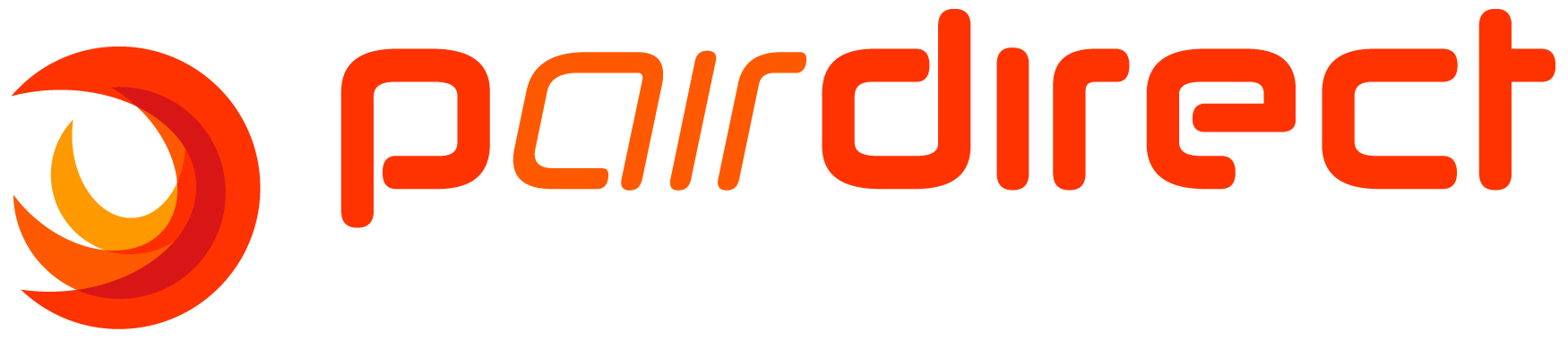 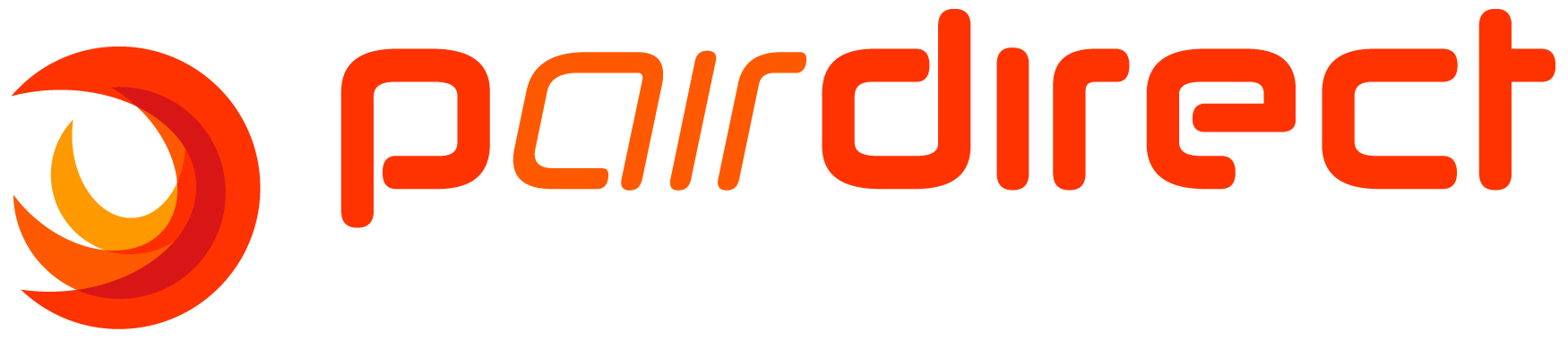 - Bestekteksten: 2014 -Brand-, regelkleppen, luchtroostersEn overige appendages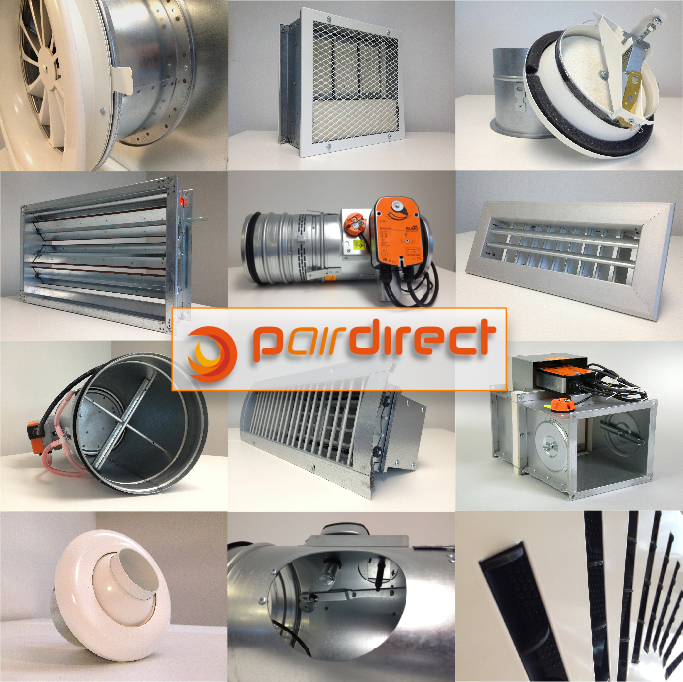 InhoudsopgaveINLEIDING	3KLEPPENSECTIEBRANDKLEP SMELTLOOD, ROND, 60-90-120 MINUTEN BRANDWEREND	4BRANDKLEP SMELTLOOD, RECHTHOEKIG, 60-90-120 MINUTEN BRANDWEREND	4BRANDKLEP ELEKTRISCH 230V, ROND, 60-90-120 MINUTEN BRANDWEREND	5BRANDKLEP ELEKTRISCH 230V, RECHTHOEKIG, 60-90-120 MINUTEN BRANDWEREND	5BRANDKLEP ELEKTRISCH 24V, ROND, 60-90-120 MINUTEN BRANDWEREND	6BRANDKLEP ELEKTRISCH 24V, RECHTHOEKIG, 60-90-120 MINUTEN BRANDWEREND	6KLEPPENREGISTER, HANDMATIGE BEDIENING	7KLEPPENREGISTER, ELEKTRISCH 230V	7KLEPPENREGISTER, ELEKTRISCH 24V	7KLEPPENREGISTER, HANDMATIGE BEDIENING, LUCHTDICHTE UITVOERING	8KLEPPENREGISTER, ELEKTRISCH 230V, LUCHTDICHTE UITVOERING	8KLEPPENREGISTER, ELEKTRISCH 24V, LUCHTDICHTE UITVOERING	8VARIABEL VOLUMESTROOMREGELAAR	9VARIABEL VOLUMESTROOMREGELAAR	9CONSTANT VOLUMESTROOMREGELAAR, MECHANISCH	10CONSTANT VOLUMESTROOMREGELAAR, ELEKTRISCH	10CONSTANT VOLUMESTROOMREGELAAR, MECHANISCH	10CONSTANT VOLUMESTROOMREGELAAR, ELEKTRISCH	10ROOSTERSECTIEWAND TOEVOER-/RETOURROOSTER - VERSTELBAAR	11KANAALROOSTER VERSTELBAAR	12BUITENROOSTERS	12BRANDWEREND ROZET	13ROZET (TOEVOER)	13ROZET (RETOUR)	13InleidingGeachte heer, mevrouw,Bijgaand vindt u een voorstel voor wat betreft de bestekteksten behorend bij de Pairdirect brand- en regelkleppen voor opname in uw projectbestekken. De rode tekstfragmenten dienen als instructie en dienen niet, of tenminste aangepast, worden overgenomen in de besteksteksten!Mocht u naar aanleiding van deze teksten, danwel met betrekking tot dit onderwerp vragen hebben dan zijn wij meer dan bereid deze voor u te beantwoorden.Met vriendelijke groet,Het Pairdirect team!KleppensectieBRANDKLEPPEN (SMELTLOOD)Rond[xx.xx.xx-x (Besteksnummering)]:	BRANDKLEP SMELTLOOD, ROND, 60-90-120 MINUTEN BRANDWEREND Leverancier: Pairdirect BV.Type: FDMA, FDMB, FDMC, FDMD (afhankelijk van afmeting)CE Certificering conform: EN 15650:2010Brandwerendheid: 60, 90 of 120 minuten brandwerend (EI 60/90/120 (ve,ho, i↔o)S), afhankelijk van inbouwsituatie (opgeven bij bestelling)Luchtdichtheid conform LUKA klasse C/(Klasse C conform EN1751)Verticaal en horizontaal inzetbaar, luchtrichting niet van belangHandmatig, afgeschermd, bedieningsmechanisme voor test en controleInspectieluik (> Ø100mm) voor visuele inspectieKlep, smeltpatroon (72 Graden), veerMateriaal: Gegalvaniseerd plaatstaal/ RVS 304/RVS 316Naadloos plasmagelastOptioneel: eindpositieschakelaar (open, dicht) of dubbele eindpositieschakelaar (open en dicht)[verwijderen indien niet van toepassing]Rechthoekig[xx.xx.xx-x (Besteksnummering)]:	BRANDKLEP SMELTLOOD, RECHTHOEKIG, 60-90-120 MINUTEN BRANDWERENDLeverancier: Pairdirect BV.Type: FDMA, FDMB, FDMC, FDMD (afhankelijk van afmeting)CE Certificering conform: EN 15650:2010Brandwerendheid: 60, 90 of 120 minuten brandwerend (EI 60/90/120 (ve,ho, i↔o)S), afhankelijk van inbouwsituatie (opgeven bij bestelling)Luchtdichtheid conform LUKA klasse C/(Klasse C conform EN1751)Verticaal en horizontaal inzetbaar, luchtrichting niet van belangHandmatig, afgeschermd, bedieningsmechanisme voor test en controleTwee inspectieluiken (> Ø100mm) voor visuele inspectieKlep, smeltpatroon (72 Graden), veerMateriaal: Gegalvaniseerd plaatstaal/ RVS 304/RVS 316Optioneel: eindpositieschakelaar (open, dicht) of dubbele eindpositieschakelaar (open en dicht [verwijderen indien niet van toepassing]BRANDKLEPPEN (ELEKTRISCH, 230V)Rond [xx.xx.xx-x (Besteksnummering)]:	BRANDKLEP ELEKTRISCH 230V, ROND, 60-90-120 MINUTEN BRANDWEREND Leverancier: Pairdirect BV.Type: FDMA, FDMB, FDMC (afhankelijk van afmeting)CE Certificering conform: EN 15650:2010Brandwerendheid: 60, 90 of 120 minuten brandwerend (EI 60/90/120 (ve,ho, i↔o)S), afhankelijk van inbouwsituatie (opgeven bij bestelling)Luchtdichtheid conform LUKA klasse C/(Klasse C conform EN1751)Verticaal en horizontaal inzetbaar, luchtrichting niet van belangElektrisch 230V, Belimo motor (BF 230-T of BLF 230-T afhankelijk van klepmaat)Inspectieluik (> Ø100mm) voor visuele inspectieKlep, smeltpatroon (72 Graden), motoraansturing (≤140s open, ≤16s dicht), met eindpositieaanduiding (open en dicht)Materiaal: Gegalvaniseerd plaatstaal/ RVS 304/RVS 316Naadloos plasmagelast[verwijderen indien niet van toepassing]Rechthoekig[xx.xx.xx-x (Besteksnummering)]:	BRANDKLEP ELEKTRISCH 230V, RECHTHOEKIG, 60-90-120 MINUTEN BRANDWERENDLeverancier: Pairdirect BV.Type: FDMA, FDMB (afhankelijk van afmeting)CE Certificering conform: EN 15650:2010Brandwerendheid: 60, 90 of 120 minuten brandwerend (EI 60/90/120 (ve,ho, i↔o)S), afhankelijk van inbouwsituatie (opgeven bij bestelling)Luchtdichtheid conform LUKA klasse C/(Klasse C conform EN1751)Verticaal en horizontaal inzetbaar, luchtrichting niet van belangElektrisch 230V, Belimo motor (BF 230-T of BLF 230-T afhankelijk van klepmaat)Twee inspectieluiken (> Ø100mm) voor visuele inspectieKlep, smeltpatroon (72 Graden), motoraansturing (≤140s open, ≤16s dicht), met eindpositieaanduiding (open en dicht)Materiaal: Gegalvaniseerd plaatstaal/ RVS 304/RVS 316Naadloos plasmagelast[verwijderen indien niet van toepassing]BRANDKLEPPEN (ELEKTRISCH, 24V)Rond[xx.xx.xx-x (Besteksnummering)]:	BRANDKLEP ELEKTRISCH 24V, ROND, 60-90-120 MINUTEN BRANDWEREND Leverancier: Pairdirect BV.Type: FDMA, FDMB, FDMC (afhankelijk van afmeting)CE Certificering conform: EN 15650:2010Brandwerendheid: 60, 90 of 120 minuten brandwerend (EI 60/90/120 (ve,ho, i↔o)S), afhankelijk van inbouwsituatie (opgeven bij bestelling)Luchtdichtheid conform LUKA klasse C/(Klasse C conform EN1751)Verticaal en horizontaal inzetbaar, luchtrichting niet van belangElektrisch 24V, Belimo motor (BF 24-T of BLF 24-T afhankelijk van klepmaat)Inspectieluik (> Ø100mm) voor visuele inspectieKlep, smeltpatroon (72 Graden), motoraansturing (≤140s open, ≤16s dicht), met eindpositieaanduiding (open en dicht)Materiaal: Gegalvaniseerd plaatstaal/ RVS 304/RVS 316Naadloos plasmagelast[verwijderen indien niet van toepassing]Rechthoekig[xx.xx.xx-x (Besteksnummering)]:	BRANDKLEP ELEKTRISCH 24V, RECHTHOEKIG, 60-90-120 MINUTEN BRANDWERENDLeverancier: Pairdirect BV.Type: FDMA, FDMB, FDMC (afhankelijk van afmeting)CE Certificering conform: EN 15650:2010Brandwerendheid: 60, 90 of 120 minuten brandwerend (EI 60/90/120 (ve,ho, i↔o)S), afhankelijk van inbouwsituatie (opgeven bij bestelling)Luchtdichtheid conform LUKA klasse C/(Klasse C conform EN1751)Verticaal en horizontaal inzetbaar, luchtrichting niet van belangElektrisch 24V, Belimo motor (BF 24-T of BLF 24-T afhankelijk van klepmaat)Twee inspectieluiken (> Ø100mm) voor visuele inspectieKlep, smeltpatroon (72 Graden), motoraansturing (≤140s open, ≤16s dicht), met eindpositieaanduiding (open en dicht)Materiaal: Gegalvaniseerd plaatstaal/ RVS 304/RVS 316[verwijderen indien niet van toepassing]KLEPPENREGISTERS (NIET LUCHTDICHTE UITVOERINGEN)[xx.xx.xx-x (Besteksnummering)]:	KLEPPENREGISTER, HANDMATIGE BEDIENINGLeverancier: Pairdirect BV.Type: RKM.01 Contraroterend, handmatig verstelbaarDebiet (m3/h): volgens berekeningen adviseur/aannemerafmetingen (mm): volgens berekeningen adviseur/aannemerMateriaal: Gegalvaniseerd plaatstaal/ RVS 304/RVS 316Optioneel: eindpositieschakelaar (open, dicht) of dubbele eindpositieschakelaar (open en dicht)[verwijderen indien niet van toepassing][xx.xx.xx-x (Besteksnummering)]:	KLEPPENREGISTER, ELEKTRISCH 230VLeverancier: Pairdirect BV.Type: RKM.46Contraroterend, elektrisch verstelbaar met dubbele eindpositieschakelaar (open en dicht)230V uitvoering, Belimo motorDebiet (m3/h): volgens berekeningen adviseur/aannemerafmetingen (mm): volgens berekeningen adviseur/aannemerMateriaal: Gegalvaniseerd plaatstaal/ RVS 304/RVS 316[verwijderen indien niet van toepassing][xx.xx.xx-x (Besteksnummering)]:	KLEPPENREGISTER, ELEKTRISCH 24VLeverancier: Pairdirect BV.Type: RKM.56Contraroterend, elektrisch verstelbaar met dubbele eindpositieschakelaar (open en dicht)24V uitvoering, Belimo motorDebiet (m3/h): volgens berekeningen adviseur/aannemerafmetingen (mm): volgens berekeningen adviseur/aannemerMateriaal: Gegalvaniseerd plaatstaal/ RVS 304/RVS 316[verwijderen indien niet van toepassing]KLEPPENREGISTERS (LUCHTDICHTE UITVOERINGEN)[xx.xx.xx-x (Besteksnummering)]:	KLEPPENREGISTER, HANDMATIGE BEDIENING, LUCHTDICHTE UITVOERINGLeverancier: Pairdirect BV.Type: RKTM .01Contraroterend, handmatig verstelbaar, luchtdichte uitvoering met silicone afdichtingLuchtdichtheid < 10 m3/h m2 bij 100 Pa.Debiet (m3/h): volgens berekeningen adviseur/aannemerafmetingen (mm): volgens berekeningen adviseur/aannemerMateriaal: Gegalvaniseerd plaatstaal/ RVS 304/RVS 316Optioneel: eindpositieschakelaar (open, dicht) of dubbele eindpositieschakelaar (open en dicht)[verwijderen indien niet van toepassing][xx.xx.xx-x (Besteksnummering)]:	KLEPPENREGISTER, ELEKTRISCH 230V, LUCHTDICHTE UITVOERINGLeverancier: Pairdirect BV.Type: RKTM.46Contraroterend, elektrisch verstelbaar met dubbele eindpositieschakelaar (open en dicht), luchtdichte uitvoering met silicone afdichting, Luchtdichtheid < 10 m3/h m2 bij 100 Pa.230V uitvoering, Belimo motorDebiet (m3/h): volgens berekeningen adviseur/aannemerafmetingen (mm): volgens berekeningen adviseur/aannemerMateriaal: Gegalvaniseerd plaatstaal/ RVS 304/RVS 316[verwijderen indien niet van toepassing][xx.xx.xx-x (Besteksnummering)]:	KLEPPENREGISTER, ELEKTRISCH 24V, LUCHTDICHTE UITVOERINGLeverancier: Pairdirect BV.Type: RKTM.56Contraroterend, elektrisch verstelbaar met dubbele eindpositieschakelaar (open en dicht)luchtdichte uitvoering met silicone afdichting, Luchtdichtheid < 10 m3/h m2 bij 100 Pa24V uitvoering, Belimo motorDebiet (m3/h): volgens berekeningen adviseur/aannemerafmetingen (mm): volgens berekeningen adviseur/aannemerMateriaal: Gegalvaniseerd plaatstaal/ RVS 304/RVS 316[verwijderen indien niet van toepassing]VARIABEL VOLUMESTROOMREGELAARRond[xx.xx.xx-x (Besteksnummering)]:	VARIABEL VOLUMESTROOMREGELAARLeverancier: Pairdirect BV.Type: RPM-V Elektrische volumestroomregelaar met luchtvolumemeter. Ronde Slip-fit uitvoering met lipafdichting, Belimo motor (24V)Maximale luchtsnelheid 12 m/s, geschikt tot een kanaaldruk van 1000 Pa.Naadloos plasma gelastMateriaal: Verzinkt plaatstaalDebiet (m3/h): volgens berekeningen adviseur/aannemerafmetingen (mm): volgens berekeningen adviseur/aannemer[verwijderen indien niet van toepassing]Rechthoekig[xx.xx.xx-x (Besteksnummering)]:	VARIABEL VOLUMESTROOMREGELAARLeverancier: Pairdirect BV.Type: RPM-V-CElektrische volumestroomregelaar met luchtvolumemeter. Ronde Slip-fit uitvoering met lipafdichting, Belimo motor (24V)Maximale luchtsnelheid 12 m/s, geschikt tot een kanaaldruk van 1000 Pa.Materiaal: Verzinkt plaatstaalDebiet (m3/h): volgens berekeningen adviseur/aannemerafmetingen (mm): volgens berekeningen adviseur/aannemer[verwijderen indien niet van toepassing]CONSTANT VOLUMESTROOMREGELAARSRond[xx.xx.xx-x (Besteksnummering)]:	CONSTANT VOLUMESTROOMREGELAAR, MECHANISCHLeverancier: Pairdirect BV.Type: RPM-K.01Mechanische constant volumestroomregelaar. Ronde Slip-fit uitvoering met lipafdichting. Maximale luchtsnelheid 10 m/s, geschikt tot een kanaaldruk van 1000 Pa. Naadloos plasma gelastMateriaal: Verzinkt plaatstaalDebiet (m3/h): volgens berekeningen adviseur/aannemerafmetingen (mm): volgens berekeningen adviseur/aannemer [xx.xx.xx-x (Besteksnummering)]:	CONSTANT VOLUMESTROOMREGELAAR, ELEKTRISCHLeverancier: Pairdirect BV.Type: RPM-K.57Elektrisch gestuurde constant volumestroomregelaar. Ronde Slip-fit uitvoering met lipafdichting.Belimo motor (24V)Maximale luchtsnelheid 10 m/s, geschikt tot een kanaaldruk van 1000 Pa. Naadloos plasma gelastMateriaal: Verzinkt plaatstaalDebiet (m3/h): volgens berekeningen adviseur/aannemerafmetingen (mm): volgens berekeningen adviseur/aannemerRechthoekig[xx.xx.xx-x (Besteksnummering)]:	CONSTANT VOLUMESTROOMREGELAAR, MECHANISCHLeverancier: Pairdirect BV.Type: RPM-K-C.01Mechanische constant volumestroomregelaar. Rechthoekige uitvoering. Maximale luchtsnelheid 10 m/s, geschikt tot een kanaaldruk van 1000 Pa. Naadloos plasma gelastMateriaal: Verzinkt plaatstaalDebiet (m3/h): volgens berekeningen adviseur/aannemerafmetingen (mm): volgens berekeningen adviseur/aannemer [xx.xx.xx-x (Besteksnummering)]:	CONSTANT VOLUMESTROOMREGELAAR, ELEKTRISCHLeverancier: Pairdirect BV.Type: RPM-K-C.57Elektrisch gestuurde constant volumestroomregelaar. Rechthoekige uitvoeringBelimo motor (24V)Maximale luchtsnelheid 10 m/s, geschikt tot een kanaaldruk van 1000 Pa. Naadloos plasma gelastMateriaal: Verzinkt plaatstaalDebiet (m3/h): volgens berekeningen adviseur/aannemerafmetingen (mm): volgens berekeningen adviseur/aannemerRoostersectieWand Toevoer/Retourrooster - verstelbaar[xx.xx.xx-x (Besteksnummering)]:	WAND TOEVOER-/RETOURROOSTER - VERSTELBAARLeverancier: Pairdirect BV.Type: VNM Verstelbaar rooster geschikt voor zowel toevoer als retour. lamelafstand 12,5 mm.Debiet (m3/h): volgens berekeningen adviseur/aannemerafmetingen (mm): volgens berekeningen adviseur/aannemerUitvoering: [verwijderen indien niet van toepassing]1A: 1 rij-ig (horizontale lamel)1B: 1 rij-ig (verticale lamel)2A: 2 rij-ig (voorste lamel horizontaal)2B: 2-rij-ig (voorste lamel verticaal)Volumeregelaar: [verwijderen indien niet van toepassing]R1: Met contraroterende volumeregelaarR3: Met schuif volumeregelaar--: Zonder volumeregelaarKleur: [verwijderen indien niet van toepassing]1RAL: 1-rij-ig met RAL kleur naar keuze2RAL: 2-rij-ig met RAL kleur naar keuzeMateriaal: [verwijderen indien niet van toepassing]Aluminium PlaatstaalBevestiging: [verwijderen indien niet van toepassing]S: zichtbaar geschroeftV: verdekt bevestigd met veerklemmen (aluminium uitvoering)Accessoires: [verwijderen indien niet van toepassing]UR: Met bevestigingsframe--: zonder accessoiresKanaalrooster-verstelbaar [xx.xx.xx-x (Besteksnummering)]:	KANAALROOSTER VERSTELBAARLeverancier: Pairdirect BV.Type: VNKM Rechthoekig kanaalrooster voor gebruik in ronde kanalen met rondgezet front. Debiet (m3/h): volgens berekeningen adviseur/aannemerafmetingen (mm): volgens berekeningen adviseur/aannemerUitvoering: [verwijderen indien niet van toepassing]1: 1 rij-ig (verticale lamel)2: 2 rij-ig (voorste lamel verticaal)Volumeregelaar: [verwijderen indien niet van toepassing]R1: Met contraroterende volumeregelaarR3: Met schuif volumeregelaar--: Zonder volumeregelaarKleur: [verwijderen indien niet van toepassing]1RAL: 1-rij-ig met RAL kleur naar keuze2RAL: 2-rij-ig met RAL kleur naar keuzeMateriaal: gegalvaniseerd plaatstaalBuitenroosters [xx.xx.xx-x (Besteksnummering)]:	BUITENROOSTERSLeverancier: Pairdirect BV.Type: PDZM Rechthoekig rooster voor buitengebruik met lekdorpel.Debiet (m3/h): volgens berekeningen adviseur/aannemerafmetingen (mm): volgens berekeningen adviseur/aannemerUitvoering: [verwijderen indien niet van toepassing].1xx: Gegalvaniseerd (Klasse 11).2xx: Gegalvaniseerd (klasse 11) met RAL kleur finishBevestiging: [verwijderen indien niet van toepassing].x0x: Zonder bevestigingsraam, zonder schroefgaten in het front.x1x: Zonder bevestigingsraam, met schroefgaten in het front.x2x: Met bevestigingsraam, zonder schroefgaten in het frontAccessoires: [verwijderen indien niet van toepassing].xx0: Zonder accessoires.xx1: Met anti-vogel gaas.xx2: Met anti-insectengaas.xx3: Met G2 filtervlies (filterkleed en uitneembaar anti-vogel gaas)BRANDWEREND ROZET[xx.xx.xx-x (Besteksnummering)]:	BRANDWEREND ROZETLeverancier: Pairdirect BV.Type: PVM-E90 Brandwerend rozet met smeltpatroon en veer 72 graden voor toepassing in ronde kanalenBrandwerendheid: 90 minuten brandwerend, E-90/EW-90capaciteit variërend van 20-300m3/h afhankelijk van groottebehuizing van gegalvaniseerd staal, bezel gelakt in RAL 9010ROZET[xx.xx.xx-x (Besteksnummering)]:	ROZET (TOEVOER)Leverancier: Pairdirect BV.Type: TVPM Toevoerrozet geschikt voor luchtvolumes van 20 tot 250 m3/h afhankelijk van groottebehuizing van gegalvaniseerd staal, bezel gelakt in RAL 9010[xx.xx.xx-x (Besteksnummering)]:	ROZET (RETOUR)Leverancier: Pairdirect BV.Type: TVOM Retourrozet geschikt voor luchtvolumes van 20 tot 250 m3/h afhankelijk van groottebehuizing van gegalvaniseerd staal, bezel gelakt in RAL 9010